РЕГИОНАЛЬНАЯ СЛУЖБА ПО ТАРИФАМХАНТЫ-МАНСИЙСКОГО АВТОНОМНОГО ОКРУГА - ЮГРЫПРИКАЗот 18 ноября 2014 г. N 134-нпОБ УСТАНОВЛЕНИИ ТАРИФОВ НА ТЕПЛОВУЮ ЭНЕРГИЮ (МОЩНОСТЬ),ПОСТАВЛЯЕМУЮ ТЕПЛОСНАБЖАЮЩИМИ ОРГАНИЗАЦИЯМИ ПОТРЕБИТЕЛЯМВ соответствии с Федеральным законом от 27 июля 2010 года N 190-ФЗ "О теплоснабжении", Постановлением Правительства Российской Федерации от 22 октября 2012 года N 1075 "О ценообразовании в сфере теплоснабжения", приказами Федеральной службы по тарифам от 7 июня 2013 года N 163 "Об утверждении Регламента открытия дел об установлении регулируемых цен (тарифов) и отмене регулирования тарифов в сфере теплоснабжения", от 13 июня 2013 года N 760-э "Об утверждении Методических указаний по расчету регулируемых цен (тарифов) в сфере теплоснабжения", от 11 октября 2014 года N 227-э/3 "Об установлении предельных максимальных уровней тарифов на тепловую энергию (мощность), поставляемую теплоснабжающими организациями потребителям, в среднем по субъектам Российской Федерации на 2015 год", постановлением Правительства Ханты-Мансийского автономного округа - Югры от 14 апреля 2012 года N 137-п "О Региональной службе по тарифам Ханты-Мансийского автономного округа - Югры", на основании обращений теплоснабжающих организаций и протокола правления Региональной службы по тарифам Ханты-Мансийского автономного округа - Югры от 18 ноября 2014 года N 69 приказываю:1. Установить тарифы на тепловую энергию (мощность), поставляемую теплоснабжающими организациями потребителям, согласно приложению 1 к настоящему приказу.2. Тарифы, установленные в пунктах 1, 3 - 15, 17 - 35 приложения 1 к настоящему приказу, действуют с 1 января 2015 года по 31 декабря 2015 года.3. Тарифы, установленные в пунктах 2, 16 приложения 1 к настоящему приказу, действуют с 1 января 2015 года по 31 декабря 2017 года.4. Установить на 2015 - 2017 годы долгосрочные параметры регулирования, устанавливаемые на долгосрочный период регулирования для формирования тарифов на тепловую энергию (мощность), поставляемую теплоснабжающими организациями потребителям, с использованием метода индексации установленных тарифов, согласно приложению 2 к настоящему приказу.5. Настоящий приказ опубликовать в газете "Новости Югры".Руководитель службыА.А.БЕРЕЗОВСКИЙПриложение 1к приказу Региональной службыпо тарифам Ханты-Мансийскогоавтономного округа - Югрыот 18 ноября 2014 года N 134-нпТАРИФЫНА ТЕПЛОВУЮ ЭНЕРГИЮ (МОЩНОСТЬ), ПОСТАВЛЯЕМУЮ ПОТРЕБИТЕЛЯМ--------------------------------<*> Выделяется в целях реализации пункта 6 статьи 168 Налогового кодекса Российской Федерации<**> НДС не облагается в соответствии с главой 26.2 "Упрощенная система налогообложения" Налогового кодекса Российской ФедерацииПриложение 2к приказу Региональной службыпо тарифам Ханты-Мансийскогоавтономного округа - Югрыот 18 ноября 2014 года N 134-нпДОЛГОСРОЧНЫЕ ПАРАМЕТРЫРЕГУЛИРОВАНИЯ, УСТАНАВЛИВАЕМЫЕ НА ДОЛГОСРОЧНЫЙ ПЕРИОДРЕГУЛИРОВАНИЯ ДЛЯ ФОРМИРОВАНИЯ ТАРИФОВ НА ТЕПЛОВУЮ ЭНЕРГИЮ(МОЩНОСТЬ), ПОСТАВЛЯЕМУЮ ТЕПЛОСНАБЖАЮЩИМИ ОРГАНИЗАЦИЯМИПОТРЕБИТЕЛЯМ, С ИСПОЛЬЗОВАНИЕМ МЕТОДА ИНДЕКСАЦИИУСТАНОВЛЕННЫХ ТАРИФОВ--------------------------------<*> Уровень надежности теплоснабжения (фактические значения показателей надежности и качества, определенные за год, предшествующий году установления тарифов на первый год долгосрочного периода регулирования, а также плановые значения показателей надежности и качества на каждый год долгосрочного периода регулирования).<**> Заполняется в случае, если в отношении регулируемой организации утверждена программа в области энергосбережения и повышения энергетической эффективности в соответствии с законодательством Российской Федерации об энергосбережении и о повышении энергетической эффективности.<***> Заполняется в случае, если орган регулирования применяет понижающий коэффициент на переходный период в соответствии с Правилами распределения расхода топлива.Уровень надежности теплоснабжения, реализация программ в области энергосбережения и повышения энергетической эффективности в соответствии с пунктом 75 Основ ценообразования в теплоснабжении, утвержденных Постановлением Правительства Российской Федерации от 22 октября 2012 года N 1075 "О ценообразовании в сфере теплоснабжения", не относятся к долгосрочным параметрам регулирования, устанавливаемым на долгосрочный период регулирования для формирования тарифов с использованием метода индексации установленных тарифов.<1> - Показатели энергосбережения и энергетической эффективности Игримского муниципального унитарного предприятия "Тепловодоканал" на территории городского поселения Игрим Березовского района поселок городского типа Игрим:Показатели энергосбережения и энергетической эффективности Игримского муниципального унитарного предприятия "Тепловодоканал" на территории городского поселения Игрим Березовского района поселок Ванзетур:Показатели энергосбережения и энергетической эффективности Акционерного общества "СибурТюменьГаз" в зоне деятельности "Южно-Балыкского газоперерабатывающего завода" - филиала Акционерного общества "СибурТюменьГаз" на территории города Пыть-Ях:(в ред. приказа Региональной службы по тарифам ХМАО - Югры от 08.12.2015 N 190-нп)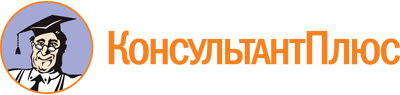 Приказ Региональной службы по тарифам ХМАО - Югры от 18.11.2014 N 134-нп
(ред. от 08.12.2015)
"Об установлении тарифов на тепловую энергию (мощность), поставляемую теплоснабжающими организациями потребителям"Документ предоставлен КонсультантПлюс

www.consultant.ru

Дата сохранения: 19.07.2023
 Список изменяющих документов(в ред. приказов Региональной службы по тарифам ХМАО - Югрыот 27.01.2015 N 3-нп, от 08.10.2015 N 116-нп, от 15.10.2015 N 118-нп,от 15.10.2015 N 119-нп, от 15.10.2015 N 120-нп, от 20.10.2015 N 124-нп,от 22.10.2015 N 130-нп, от 29.10.2015 N 139-нп, от 29.10.2015 N 140-нп,от 08.12.2015 N 190-нп)Тарифы действуют по 31 декабря 2015 года, за исключением тарифов, указанных в пунктах 2, 16, действующих по 31 декабря 2017 года.Список изменяющих документов(в ред. приказов Региональной службы по тарифам ХМАО - Югрыот 27.01.2015 N 3-нп, от 08.10.2015 N 116-нп, от 15.10.2015 N 118-нп,от 15.10.2015 N 119-нп, от 15.10.2015 N 120-нп, от 20.10.2015 N 124-нп,от 22.10.2015 N 130-нп, от 29.10.2015 N 139-нп, от 29.10.2015 N 140-нп,от 08.12.2015 N 190-нп)N п/пНаименование регулируемой организацииВид тарифаГодВодаВодаN п/пНаименование регулируемой организацииВид тарифаГодс 1 января по 30 июняс 1 июля по 31 декабря1.Саранпаульское Муниципальное унитарное предприятие жилищно-коммунального хозяйстваСаранпаульское Муниципальное унитарное предприятие жилищно-коммунального хозяйстваСаранпаульское Муниципальное унитарное предприятие жилищно-коммунального хозяйстваСаранпаульское Муниципальное унитарное предприятие жилищно-коммунального хозяйстваСаранпаульское Муниципальное унитарное предприятие жилищно-коммунального хозяйства1.1.Для потребителей, в случае отсутствия дифференциации тарифов по схеме подключения на территории сельского поселения Саранпауль Березовского района село СаранпаульДля потребителей, в случае отсутствия дифференциации тарифов по схеме подключения на территории сельского поселения Саранпауль Березовского района село СаранпаульДля потребителей, в случае отсутствия дифференциации тарифов по схеме подключения на территории сельского поселения Саранпауль Березовского района село СаранпаульДля потребителей, в случае отсутствия дифференциации тарифов по схеме подключения на территории сельского поселения Саранпауль Березовского района село Саранпауль1.1.1.одноставочный, руб./Гкал20152668,912890,531.1.2.Население (тарифы указываются с учетом НДС) <*>Население (тарифы указываются с учетом НДС) <*>Население (тарифы указываются с учетом НДС) <*>Население (тарифы указываются с учетом НДС) <*>1.1.3.одноставочный, руб./Гкал20153149,313410,831.2.Для потребителей, в случае отсутствия дифференциации тарифов по схеме подключения на территории сельского поселения Саранпауль Березовского района поселок СосьваДля потребителей, в случае отсутствия дифференциации тарифов по схеме подключения на территории сельского поселения Саранпауль Березовского района поселок СосьваДля потребителей, в случае отсутствия дифференциации тарифов по схеме подключения на территории сельского поселения Саранпауль Березовского района поселок СосьваДля потребителей, в случае отсутствия дифференциации тарифов по схеме подключения на территории сельского поселения Саранпауль Березовского района поселок Сосьва1.2.1.одноставочный, руб./Гкал20154759,515154,152.Игримское муниципальное унитарное предприятие "Тепловодоканал"Игримское муниципальное унитарное предприятие "Тепловодоканал"Игримское муниципальное унитарное предприятие "Тепловодоканал"Игримское муниципальное унитарное предприятие "Тепловодоканал"Игримское муниципальное унитарное предприятие "Тепловодоканал"2.1.Для потребителей, в случае отсутствия дифференциации тарифов по схеме подключения на территории городского поселения Игрим Березовского района поселок городского типа ИгримДля потребителей, в случае отсутствия дифференциации тарифов по схеме подключения на территории городского поселения Игрим Березовского района поселок городского типа ИгримДля потребителей, в случае отсутствия дифференциации тарифов по схеме подключения на территории городского поселения Игрим Березовского района поселок городского типа ИгримДля потребителей, в случае отсутствия дифференциации тарифов по схеме подключения на территории городского поселения Игрим Березовского района поселок городского типа Игрим2.1.1.одноставочный, руб./Гкал20151261,201365,652.1.2.одноставочный, руб./Гкал20161365,651423,012.1.3.одноставочный, руб./Гкал20171423,011493,27(в ред. приказа Региональной службы по тарифам ХМАО - Югры от 08.12.2015 N 190-нп)(в ред. приказа Региональной службы по тарифам ХМАО - Югры от 08.12.2015 N 190-нп)(в ред. приказа Региональной службы по тарифам ХМАО - Югры от 08.12.2015 N 190-нп)(в ред. приказа Региональной службы по тарифам ХМАО - Югры от 08.12.2015 N 190-нп)(в ред. приказа Региональной службы по тарифам ХМАО - Югры от 08.12.2015 N 190-нп)(в ред. приказа Региональной службы по тарифам ХМАО - Югры от 08.12.2015 N 190-нп)2.1.4.Население (тарифы указываются с учетом НДС) <*>Население (тарифы указываются с учетом НДС) <*>Население (тарифы указываются с учетом НДС) <*>Население (тарифы указываются с учетом НДС) <*>2.1.5.одноставочный, руб./Гкал20151488,221611,472.1.6.одноставочный, руб./Гкал20161611,471679,152.1.7.одноставочный, руб./Гкал20171679,151762,06(в ред. приказа Региональной службы по тарифам ХМАО - Югры от 08.12.2015 N 190-нп)(в ред. приказа Региональной службы по тарифам ХМАО - Югры от 08.12.2015 N 190-нп)(в ред. приказа Региональной службы по тарифам ХМАО - Югры от 08.12.2015 N 190-нп)(в ред. приказа Региональной службы по тарифам ХМАО - Югры от 08.12.2015 N 190-нп)(в ред. приказа Региональной службы по тарифам ХМАО - Югры от 08.12.2015 N 190-нп)(в ред. приказа Региональной службы по тарифам ХМАО - Югры от 08.12.2015 N 190-нп)2.2.Для потребителей, в случае отсутствия дифференциации тарифов по схеме подключения на территории городского поселения Игрим Березовского района поселок ВанзетурДля потребителей, в случае отсутствия дифференциации тарифов по схеме подключения на территории городского поселения Игрим Березовского района поселок ВанзетурДля потребителей, в случае отсутствия дифференциации тарифов по схеме подключения на территории городского поселения Игрим Березовского района поселок ВанзетурДля потребителей, в случае отсутствия дифференциации тарифов по схеме подключения на территории городского поселения Игрим Березовского района поселок Ванзетур2.2.1.одноставочный, руб./Гкал20153199,503463,642.2.2.одноставочный, руб./Гкал20163463,643609,072.2.3.одноставочный, руб./Гкал20173609,073803,94(в ред. приказа Региональной службы по тарифам ХМАО - Югры от 08.12.2015 N 190-нп)(в ред. приказа Региональной службы по тарифам ХМАО - Югры от 08.12.2015 N 190-нп)(в ред. приказа Региональной службы по тарифам ХМАО - Югры от 08.12.2015 N 190-нп)(в ред. приказа Региональной службы по тарифам ХМАО - Югры от 08.12.2015 N 190-нп)(в ред. приказа Региональной службы по тарифам ХМАО - Югры от 08.12.2015 N 190-нп)(в ред. приказа Региональной службы по тарифам ХМАО - Югры от 08.12.2015 N 190-нп)2.2.4.Население (тарифы указываются с учетом НДС) <*>Население (тарифы указываются с учетом НДС) <*>Население (тарифы указываются с учетом НДС) <*>Население (тарифы указываются с учетом НДС) <*>2.2.5.одноставочный, руб./Гкал20153775,414087,102.2.6.одноставочный, руб./Гкал20164087,104258,702.2.7.одноставочный, руб./Гкал20174258,704488,65(в ред. приказа Региональной службы по тарифам ХМАО - Югры от 08.12.2015 N 190-нп)(в ред. приказа Региональной службы по тарифам ХМАО - Югры от 08.12.2015 N 190-нп)(в ред. приказа Региональной службы по тарифам ХМАО - Югры от 08.12.2015 N 190-нп)(в ред. приказа Региональной службы по тарифам ХМАО - Югры от 08.12.2015 N 190-нп)(в ред. приказа Региональной службы по тарифам ХМАО - Югры от 08.12.2015 N 190-нп)(в ред. приказа Региональной службы по тарифам ХМАО - Югры от 08.12.2015 N 190-нп)3.Муниципальное унитарное предприятие жилищно-коммунального хозяйства городского поселения БерезовоМуниципальное унитарное предприятие жилищно-коммунального хозяйства городского поселения БерезовоМуниципальное унитарное предприятие жилищно-коммунального хозяйства городского поселения БерезовоМуниципальное унитарное предприятие жилищно-коммунального хозяйства городского поселения БерезовоМуниципальное унитарное предприятие жилищно-коммунального хозяйства городского поселения Березово3.1.Для потребителей, в случае отсутствия дифференциации тарифов по схеме подключения на территории городского поселения Березово Березовского района поселок городского типа БерезовоДля потребителей, в случае отсутствия дифференциации тарифов по схеме подключения на территории городского поселения Березово Березовского района поселок городского типа БерезовоДля потребителей, в случае отсутствия дифференциации тарифов по схеме подключения на территории городского поселения Березово Березовского района поселок городского типа БерезовоДля потребителей, в случае отсутствия дифференциации тарифов по схеме подключения на территории городского поселения Березово Березовского района поселок городского типа Березово3.1.1.одноставочный, руб./Гкал20151384,971499,463.1.2.Население (тарифы указываются с учетом НДС) <*>Население (тарифы указываются с учетом НДС) <*>Население (тарифы указываются с учетом НДС) <*>Население (тарифы указываются с учетом НДС) <*>3.1.3.одноставочный, руб./Гкал20151634,261769,363.2.Для потребителей, в случае отсутствия дифференциации тарифов по схеме подключения на территории городского поселения Березово Березовского района село ТегиДля потребителей, в случае отсутствия дифференциации тарифов по схеме подключения на территории городского поселения Березово Березовского района село ТегиДля потребителей, в случае отсутствия дифференциации тарифов по схеме подключения на территории городского поселения Березово Березовского района село ТегиДля потребителей, в случае отсутствия дифференциации тарифов по схеме подключения на территории городского поселения Березово Березовского района село Теги3.2.1.одноставочный, руб./Гкал20154634,324936,413.2.2.Население (тарифы указываются с учетом НДС) <*>Население (тарифы указываются с учетом НДС) <*>Население (тарифы указываются с учетом НДС) <*>Население (тарифы указываются с учетом НДС) <*>3.2.3.одноставочный, руб./Гкал20155468,505824,964 - 4.1.3.Утратили силу. - Приказ Региональной службы по тарифам ХМАО - Югры от 29.10.2015 N 140-нпУтратили силу. - Приказ Региональной службы по тарифам ХМАО - Югры от 29.10.2015 N 140-нпУтратили силу. - Приказ Региональной службы по тарифам ХМАО - Югры от 29.10.2015 N 140-нпУтратили силу. - Приказ Региональной службы по тарифам ХМАО - Югры от 29.10.2015 N 140-нпУтратили силу. - Приказ Региональной службы по тарифам ХМАО - Югры от 29.10.2015 N 140-нп5.Общество с ограниченной ответственностью "Газпром трансгаз Югорск" в зоне деятельности филиалов:Общество с ограниченной ответственностью "Газпром трансгаз Югорск" в зоне деятельности филиалов:Общество с ограниченной ответственностью "Газпром трансгаз Югорск" в зоне деятельности филиалов:Общество с ограниченной ответственностью "Газпром трансгаз Югорск" в зоне деятельности филиалов:Общество с ограниченной ответственностью "Газпром трансгаз Югорск" в зоне деятельности филиалов:5.1 - 5.1.1.3.Утратили силу. - Приказ Региональной службы по тарифам ХМАО - Югры от 15.10.2015 N 120-нпУтратили силу. - Приказ Региональной службы по тарифам ХМАО - Югры от 15.10.2015 N 120-нпУтратили силу. - Приказ Региональной службы по тарифам ХМАО - Югры от 15.10.2015 N 120-нпУтратили силу. - Приказ Региональной службы по тарифам ХМАО - Югры от 15.10.2015 N 120-нпУтратили силу. - Приказ Региональной службы по тарифам ХМАО - Югры от 15.10.2015 N 120-нп5.2 - 5.2.1.3.Утратили силу. - Приказ Региональной службы по тарифам ХМАО - Югры от 08.10.2015 N 116-нпУтратили силу. - Приказ Региональной службы по тарифам ХМАО - Югры от 08.10.2015 N 116-нпУтратили силу. - Приказ Региональной службы по тарифам ХМАО - Югры от 08.10.2015 N 116-нпУтратили силу. - Приказ Региональной службы по тарифам ХМАО - Югры от 08.10.2015 N 116-нпУтратили силу. - Приказ Региональной службы по тарифам ХМАО - Югры от 08.10.2015 N 116-нп5.3 - 5.3.1.1.Утратили силу. - Приказ Региональной службы по тарифам ХМАО - Югры от 29.10.2015 N 139-нпУтратили силу. - Приказ Региональной службы по тарифам ХМАО - Югры от 29.10.2015 N 139-нпУтратили силу. - Приказ Региональной службы по тарифам ХМАО - Югры от 29.10.2015 N 139-нпУтратили силу. - Приказ Региональной службы по тарифам ХМАО - Югры от 29.10.2015 N 139-нпУтратили силу. - Приказ Региональной службы по тарифам ХМАО - Югры от 29.10.2015 N 139-нп5.4 - 5.4.1.3.Утратили силу. - Приказ Региональной службы по тарифам ХМАО - Югры от 20.10.2015 N 124-нпУтратили силу. - Приказ Региональной службы по тарифам ХМАО - Югры от 20.10.2015 N 124-нпУтратили силу. - Приказ Региональной службы по тарифам ХМАО - Югры от 20.10.2015 N 124-нпУтратили силу. - Приказ Региональной службы по тарифам ХМАО - Югры от 20.10.2015 N 124-нпУтратили силу. - Приказ Региональной службы по тарифам ХМАО - Югры от 20.10.2015 N 124-нп5.5 - 5.5.1.3.Утратили силу. - Приказ Региональной службы по тарифам ХМАО - Югры от 15.10.2015 N 120-нпУтратили силу. - Приказ Региональной службы по тарифам ХМАО - Югры от 15.10.2015 N 120-нпУтратили силу. - Приказ Региональной службы по тарифам ХМАО - Югры от 15.10.2015 N 120-нпУтратили силу. - Приказ Региональной службы по тарифам ХМАО - Югры от 15.10.2015 N 120-нпУтратили силу. - Приказ Региональной службы по тарифам ХМАО - Югры от 15.10.2015 N 120-нп5.6 - 5.6.1.3.Утратили силу. - Приказ Региональной службы по тарифам ХМАО - Югры от 15.10.2015 N 118-нпУтратили силу. - Приказ Региональной службы по тарифам ХМАО - Югры от 15.10.2015 N 118-нпУтратили силу. - Приказ Региональной службы по тарифам ХМАО - Югры от 15.10.2015 N 118-нпУтратили силу. - Приказ Региональной службы по тарифам ХМАО - Югры от 15.10.2015 N 118-нпУтратили силу. - Приказ Региональной службы по тарифам ХМАО - Югры от 15.10.2015 N 118-нп5.7 - 5.7.1.3.Утратили силу. - Приказ Региональной службы по тарифам ХМАО - Югры от 15.10.2015 N 119-нпУтратили силу. - Приказ Региональной службы по тарифам ХМАО - Югры от 15.10.2015 N 119-нпУтратили силу. - Приказ Региональной службы по тарифам ХМАО - Югры от 15.10.2015 N 119-нпУтратили силу. - Приказ Региональной службы по тарифам ХМАО - Югры от 15.10.2015 N 119-нпУтратили силу. - Приказ Региональной службы по тарифам ХМАО - Югры от 15.10.2015 N 119-нп6.Муниципальное унитарное предприятие "Березовонефтепродукт" муниципального образования Березовский районМуниципальное унитарное предприятие "Березовонефтепродукт" муниципального образования Березовский районМуниципальное унитарное предприятие "Березовонефтепродукт" муниципального образования Березовский районМуниципальное унитарное предприятие "Березовонефтепродукт" муниципального образования Березовский районМуниципальное унитарное предприятие "Березовонефтепродукт" муниципального образования Березовский район6.1.Для потребителей, в случае отсутствия дифференциации тарифов по схеме подключения на территории сельского поселения Хулимсунт Березовского района село НяксимвольДля потребителей, в случае отсутствия дифференциации тарифов по схеме подключения на территории сельского поселения Хулимсунт Березовского района село НяксимвольДля потребителей, в случае отсутствия дифференциации тарифов по схеме подключения на территории сельского поселения Хулимсунт Березовского района село НяксимвольДля потребителей, в случае отсутствия дифференциации тарифов по схеме подключения на территории сельского поселения Хулимсунт Березовского района село Няксимволь6.1.1.одноставочный, руб./Гкал20154327,594686,787.Общество с ограниченной ответственностью "Жилкомсервис" <**>Общество с ограниченной ответственностью "Жилкомсервис" <**>Общество с ограниченной ответственностью "Жилкомсервис" <**>Общество с ограниченной ответственностью "Жилкомсервис" <**>Общество с ограниченной ответственностью "Жилкомсервис" <**>7.1.Для потребителей, в случае отсутствия дифференциации тарифов по схеме подключения на территории городского поселения Мортка Кондинского района поселок городского типа МорткаДля потребителей, в случае отсутствия дифференциации тарифов по схеме подключения на территории городского поселения Мортка Кондинского района поселок городского типа МорткаДля потребителей, в случае отсутствия дифференциации тарифов по схеме подключения на территории городского поселения Мортка Кондинского района поселок городского типа МорткаДля потребителей, в случае отсутствия дифференциации тарифов по схеме подключения на территории городского поселения Мортка Кондинского района поселок городского типа Мортка7.1.1.одноставочный, руб./Гкал20154293,294293,297.1.2.НаселениеНаселениеНаселениеНаселение7.1.3.одноставочный, руб./Гкал20154293,294293,298.Акционерное общество "Транснефть - Сибирь" в зоне деятельности филиала "Урайское управление магистральных нефтепроводов"Акционерное общество "Транснефть - Сибирь" в зоне деятельности филиала "Урайское управление магистральных нефтепроводов"Акционерное общество "Транснефть - Сибирь" в зоне деятельности филиала "Урайское управление магистральных нефтепроводов"Акционерное общество "Транснефть - Сибирь" в зоне деятельности филиала "Урайское управление магистральных нефтепроводов"Акционерное общество "Транснефть - Сибирь" в зоне деятельности филиала "Урайское управление магистральных нефтепроводов"(в ред. приказа Региональной службы по тарифам ХМАО - Югры от 27.01.2015 N 3-нп)(в ред. приказа Региональной службы по тарифам ХМАО - Югры от 27.01.2015 N 3-нп)(в ред. приказа Региональной службы по тарифам ХМАО - Югры от 27.01.2015 N 3-нп)(в ред. приказа Региональной службы по тарифам ХМАО - Югры от 27.01.2015 N 3-нп)(в ред. приказа Региональной службы по тарифам ХМАО - Югры от 27.01.2015 N 3-нп)(в ред. приказа Региональной службы по тарифам ХМАО - Югры от 27.01.2015 N 3-нп)8.1.Для потребителей, в случае отсутствия дифференциации тарифов по схеме подключения от нефтеперекачивающих станций "Кума", "Катыш", "Ильичевка", "Ягодное" на территории муниципального образования Кондинский район и от нефтеперекачивающей станции "Красноленинская" на территории муниципального образования Октябрьский районДля потребителей, в случае отсутствия дифференциации тарифов по схеме подключения от нефтеперекачивающих станций "Кума", "Катыш", "Ильичевка", "Ягодное" на территории муниципального образования Кондинский район и от нефтеперекачивающей станции "Красноленинская" на территории муниципального образования Октябрьский районДля потребителей, в случае отсутствия дифференциации тарифов по схеме подключения от нефтеперекачивающих станций "Кума", "Катыш", "Ильичевка", "Ягодное" на территории муниципального образования Кондинский район и от нефтеперекачивающей станции "Красноленинская" на территории муниципального образования Октябрьский районДля потребителей, в случае отсутствия дифференциации тарифов по схеме подключения от нефтеперекачивающих станций "Кума", "Катыш", "Ильичевка", "Ягодное" на территории муниципального образования Кондинский район и от нефтеперекачивающей станции "Красноленинская" на территории муниципального образования Октябрьский район8.1.1.одноставочный, руб./Гкал20153535,583828,808.2.Для потребителей, в случае отсутствия дифференциации тарифов по схеме подключения от участка погрузо-разгрузочных работ линейной производственно-диспетчерской станции "Конда" на территории городского поселения Междуреченский Кондинского районаДля потребителей, в случае отсутствия дифференциации тарифов по схеме подключения от участка погрузо-разгрузочных работ линейной производственно-диспетчерской станции "Конда" на территории городского поселения Междуреченский Кондинского районаДля потребителей, в случае отсутствия дифференциации тарифов по схеме подключения от участка погрузо-разгрузочных работ линейной производственно-диспетчерской станции "Конда" на территории городского поселения Междуреченский Кондинского районаДля потребителей, в случае отсутствия дифференциации тарифов по схеме подключения от участка погрузо-разгрузочных работ линейной производственно-диспетчерской станции "Конда" на территории городского поселения Междуреченский Кондинского района8.2.1.одноставочный, руб./Гкал20152556,622768,618.3.Для потребителей, в случае отсутствия дифференциации тарифов по схеме подключения от нефтеперекачивающей станции "Конда" на территории городского поселения Междуреченский Кондинского районаДля потребителей, в случае отсутствия дифференциации тарифов по схеме подключения от нефтеперекачивающей станции "Конда" на территории городского поселения Междуреченский Кондинского районаДля потребителей, в случае отсутствия дифференциации тарифов по схеме подключения от нефтеперекачивающей станции "Конда" на территории городского поселения Междуреченский Кондинского районаДля потребителей, в случае отсутствия дифференциации тарифов по схеме подключения от нефтеперекачивающей станции "Конда" на территории городского поселения Междуреченский Кондинского района8.3.1.одноставочный, руб./Гкал20151654,361791,519.Общество с ограниченной ответственностью "Комплекс коммунальных платежей" <**>Общество с ограниченной ответственностью "Комплекс коммунальных платежей" <**>Общество с ограниченной ответственностью "Комплекс коммунальных платежей" <**>Общество с ограниченной ответственностью "Комплекс коммунальных платежей" <**>Общество с ограниченной ответственностью "Комплекс коммунальных платежей" <**>9.1.Для потребителей, в случае отсутствия дифференциации тарифов по схеме подключения на территории городского поселения Кондинское Кондинского районаДля потребителей, в случае отсутствия дифференциации тарифов по схеме подключения на территории городского поселения Кондинское Кондинского районаДля потребителей, в случае отсутствия дифференциации тарифов по схеме подключения на территории городского поселения Кондинское Кондинского районаДля потребителей, в случае отсутствия дифференциации тарифов по схеме подключения на территории городского поселения Кондинское Кондинского района9.1.1.одноставочный, руб./Гкал20153184,463448,729.1.2.НаселениеНаселениеНаселениеНаселение9.1.3.одноставочный, руб./Гкал20153184,463448,7210 - 10.1.3.Утратили силу. - Приказ Региональной службы по тарифам ХМАО - Югры от 22.10.2015 N 130-нпУтратили силу. - Приказ Региональной службы по тарифам ХМАО - Югры от 22.10.2015 N 130-нпУтратили силу. - Приказ Региональной службы по тарифам ХМАО - Югры от 22.10.2015 N 130-нпУтратили силу. - Приказ Региональной службы по тарифам ХМАО - Югры от 22.10.2015 N 130-нпУтратили силу. - Приказ Региональной службы по тарифам ХМАО - Югры от 22.10.2015 N 130-нп11.Общество с ограниченной ответственностью "Теплотехсервис" <**>Общество с ограниченной ответственностью "Теплотехсервис" <**>Общество с ограниченной ответственностью "Теплотехсервис" <**>Общество с ограниченной ответственностью "Теплотехсервис" <**>Общество с ограниченной ответственностью "Теплотехсервис" <**>11.1.Для потребителей, в случае отсутствия дифференциации тарифов по схеме подключения на территории сельского поселения Болчары Кондинского района село БолчарыДля потребителей, в случае отсутствия дифференциации тарифов по схеме подключения на территории сельского поселения Болчары Кондинского района село БолчарыДля потребителей, в случае отсутствия дифференциации тарифов по схеме подключения на территории сельского поселения Болчары Кондинского района село БолчарыДля потребителей, в случае отсутствия дифференциации тарифов по схеме подключения на территории сельского поселения Болчары Кондинского района село Болчары11.1.1.одноставочный, руб./Гкал20153341,693619,0511.1.2.НаселениеНаселениеНаселениеНаселение11.1.3.одноставочный, руб./Гкал20153341,693619,0511.2.Для потребителей, в случае отсутствия дифференциации тарифов по схеме подключения на территории сельского поселения Болчары Кондинского района село АлтайДля потребителей, в случае отсутствия дифференциации тарифов по схеме подключения на территории сельского поселения Болчары Кондинского района село АлтайДля потребителей, в случае отсутствия дифференциации тарифов по схеме подключения на территории сельского поселения Болчары Кондинского района село АлтайДля потребителей, в случае отсутствия дифференциации тарифов по схеме подключения на территории сельского поселения Болчары Кондинского района село Алтай11.2.1.одноставочный, руб./Гкал20154392,874757,4812.Открытое акционерное общество "Теплоэнергия" <**>Открытое акционерное общество "Теплоэнергия" <**>Открытое акционерное общество "Теплоэнергия" <**>Открытое акционерное общество "Теплоэнергия" <**>Открытое акционерное общество "Теплоэнергия" <**>12.1.Для потребителей, в случае отсутствия дифференциации тарифов по схеме подключения на территории городского поселения Луговой Кондинского районаДля потребителей, в случае отсутствия дифференциации тарифов по схеме подключения на территории городского поселения Луговой Кондинского районаДля потребителей, в случае отсутствия дифференциации тарифов по схеме подключения на территории городского поселения Луговой Кондинского районаДля потребителей, в случае отсутствия дифференциации тарифов по схеме подключения на территории городского поселения Луговой Кондинского района12.1.1.одноставочный, руб./Гкал20153862,354182,9312.1.2.НаселениеНаселениеНаселениеНаселение12.1.3.одноставочный, руб./Гкал20153862,354182,9312.2.Для потребителей, в случае отсутствия дифференциации тарифов по схеме подключения на территории сельского поселения Шугур Кондинского районаДля потребителей, в случае отсутствия дифференциации тарифов по схеме подключения на территории сельского поселения Шугур Кондинского районаДля потребителей, в случае отсутствия дифференциации тарифов по схеме подключения на территории сельского поселения Шугур Кондинского районаДля потребителей, в случае отсутствия дифференциации тарифов по схеме подключения на территории сельского поселения Шугур Кондинского района12.2.1.одноставочный, руб./Гкал20156820,537386,6313.Закрытое акционерное общество "Кондаавиа"Закрытое акционерное общество "Кондаавиа"Закрытое акционерное общество "Кондаавиа"Закрытое акционерное общество "Кондаавиа"Закрытое акционерное общество "Кондаавиа"13.1.Для потребителей, в случае отсутствия дифференциации тарифов по схеме подключения на территории городского поселения Кондинское Кондинского района поселок городского типа КондинскоеДля потребителей, в случае отсутствия дифференциации тарифов по схеме подключения на территории городского поселения Кондинское Кондинского района поселок городского типа КондинскоеДля потребителей, в случае отсутствия дифференциации тарифов по схеме подключения на территории городского поселения Кондинское Кондинского района поселок городского типа КондинскоеДля потребителей, в случае отсутствия дифференциации тарифов по схеме подключения на территории городского поселения Кондинское Кондинского района поселок городского типа Кондинское13.1.1.одноставочный, руб./Гкал20153627,323928,3914.Общество с ограниченной ответственностью "ТНК ВИТА ПЛЮС" <**>Общество с ограниченной ответственностью "ТНК ВИТА ПЛЮС" <**>Общество с ограниченной ответственностью "ТНК ВИТА ПЛЮС" <**>Общество с ограниченной ответственностью "ТНК ВИТА ПЛЮС" <**>Общество с ограниченной ответственностью "ТНК ВИТА ПЛЮС" <**>14.1.Для потребителей, в случае отсутствия дифференциации тарифов по схеме подключения на территории сельского поселения Половинка Кондинского районаДля потребителей, в случае отсутствия дифференциации тарифов по схеме подключения на территории сельского поселения Половинка Кондинского районаДля потребителей, в случае отсутствия дифференциации тарифов по схеме подключения на территории сельского поселения Половинка Кондинского районаДля потребителей, в случае отсутствия дифференциации тарифов по схеме подключения на территории сельского поселения Половинка Кондинского района14.1.1.одноставочный, руб./Гкал20154115,694241,4814.1.2.НаселениеНаселениеНаселениеНаселение14.1.3.одноставочный, руб./Гкал20154115,694241,4815.Общество с ограниченной ответственностью "Независимая инновационная компания" <**>Общество с ограниченной ответственностью "Независимая инновационная компания" <**>Общество с ограниченной ответственностью "Независимая инновационная компания" <**>Общество с ограниченной ответственностью "Независимая инновационная компания" <**>Общество с ограниченной ответственностью "Независимая инновационная компания" <**>15.1.Для потребителей, в случае отсутствия дифференциации тарифов по схеме подключения на территории сельского поселения Мулымья Кондинского района поселок Мулымья, деревня УшьяДля потребителей, в случае отсутствия дифференциации тарифов по схеме подключения на территории сельского поселения Мулымья Кондинского района поселок Мулымья, деревня УшьяДля потребителей, в случае отсутствия дифференциации тарифов по схеме подключения на территории сельского поселения Мулымья Кондинского района поселок Мулымья, деревня УшьяДля потребителей, в случае отсутствия дифференциации тарифов по схеме подключения на территории сельского поселения Мулымья Кондинского района поселок Мулымья, деревня Ушья15.1.1.одноставочный, руб./Гкал20151972,192135,8215.1.2.НаселениеНаселениеНаселениеНаселение15.1.3.одноставочный, руб./Гкал20151972,192135,8215.2.Для потребителей, в случае отсутствия дифференциации тарифов по схеме подключения на территории сельского поселения Мулымья Кондинского района село ЧантырьяДля потребителей, в случае отсутствия дифференциации тарифов по схеме подключения на территории сельского поселения Мулымья Кондинского района село ЧантырьяДля потребителей, в случае отсутствия дифференциации тарифов по схеме подключения на территории сельского поселения Мулымья Кондинского района село ЧантырьяДля потребителей, в случае отсутствия дифференциации тарифов по схеме подключения на территории сельского поселения Мулымья Кондинского района село Чантырья15.2.1.одноставочный, руб./Гкал20153539,153832,9015.2.2.НаселениеНаселениеНаселениеНаселение15.2.3.одноставочный, руб./Гкал20153539,153832,9016.Акционерное общество "СибурТюменьГаз" в зоне деятельности "Южно-Балыкского газоперерабатывающего завода" - филиала Акционерного общества "СибурТюменьГаз"Акционерное общество "СибурТюменьГаз" в зоне деятельности "Южно-Балыкского газоперерабатывающего завода" - филиала Акционерного общества "СибурТюменьГаз"Акционерное общество "СибурТюменьГаз" в зоне деятельности "Южно-Балыкского газоперерабатывающего завода" - филиала Акционерного общества "СибурТюменьГаз"Акционерное общество "СибурТюменьГаз" в зоне деятельности "Южно-Балыкского газоперерабатывающего завода" - филиала Акционерного общества "СибурТюменьГаз"Акционерное общество "СибурТюменьГаз" в зоне деятельности "Южно-Балыкского газоперерабатывающего завода" - филиала Акционерного общества "СибурТюменьГаз"(п. 16 в ред. приказа Региональной службы по тарифам ХМАО - Югры от 08.12.2015 N 190-нп)(п. 16 в ред. приказа Региональной службы по тарифам ХМАО - Югры от 08.12.2015 N 190-нп)(п. 16 в ред. приказа Региональной службы по тарифам ХМАО - Югры от 08.12.2015 N 190-нп)(п. 16 в ред. приказа Региональной службы по тарифам ХМАО - Югры от 08.12.2015 N 190-нп)(п. 16 в ред. приказа Региональной службы по тарифам ХМАО - Югры от 08.12.2015 N 190-нп)(п. 16 в ред. приказа Региональной службы по тарифам ХМАО - Югры от 08.12.2015 N 190-нп)16.1.Для потребителей, в случае отсутствия дифференциации тарифов по схеме подключения на территории города Пыть-ЯхДля потребителей, в случае отсутствия дифференциации тарифов по схеме подключения на территории города Пыть-ЯхДля потребителей, в случае отсутствия дифференциации тарифов по схеме подключения на территории города Пыть-ЯхДля потребителей, в случае отсутствия дифференциации тарифов по схеме подключения на территории города Пыть-Ях16.1.1.одноставочный, руб./Гкал2015720,03740,9416.1.2.одноставочный, руб./Гкал2016740,94772,0516.1.3.одноставочный, руб./Гкал2017772,05792,01(в ред. приказа Региональной службы по тарифам ХМАО - Югры от 08.12.2015 N 190-нп)(в ред. приказа Региональной службы по тарифам ХМАО - Югры от 08.12.2015 N 190-нп)(в ред. приказа Региональной службы по тарифам ХМАО - Югры от 08.12.2015 N 190-нп)(в ред. приказа Региональной службы по тарифам ХМАО - Югры от 08.12.2015 N 190-нп)(в ред. приказа Региональной службы по тарифам ХМАО - Югры от 08.12.2015 N 190-нп)(в ред. приказа Региональной службы по тарифам ХМАО - Югры от 08.12.2015 N 190-нп)16.1.4.Население (тарифы указываются с учетом НДС) <*>Население (тарифы указываются с учетом НДС) <*>Население (тарифы указываются с учетом НДС) <*>Население (тарифы указываются с учетом НДС) <*>16.1.5.одноставочный, руб./Гкал2015849,64874,3116.1.6 - 16.1.7.Утратили силу. - Приказ Региональной службы по тарифам ХМАО - Югры от 08.12.2015 N 190-нпУтратили силу. - Приказ Региональной службы по тарифам ХМАО - Югры от 08.12.2015 N 190-нпУтратили силу. - Приказ Региональной службы по тарифам ХМАО - Югры от 08.12.2015 N 190-нпУтратили силу. - Приказ Региональной службы по тарифам ХМАО - Югры от 08.12.2015 N 190-нпУтратили силу. - Приказ Региональной службы по тарифам ХМАО - Югры от 08.12.2015 N 190-нп17.Некоммерческая организация "Товарищество собственников жилья "Факел" <**>Некоммерческая организация "Товарищество собственников жилья "Факел" <**>Некоммерческая организация "Товарищество собственников жилья "Факел" <**>Некоммерческая организация "Товарищество собственников жилья "Факел" <**>Некоммерческая организация "Товарищество собственников жилья "Факел" <**>17.1.Для потребителей, в случае отсутствия дифференциации тарифов по схеме подключения на территории города Пыть-ЯхДля потребителей, в случае отсутствия дифференциации тарифов по схеме подключения на территории города Пыть-ЯхДля потребителей, в случае отсутствия дифференциации тарифов по схеме подключения на территории города Пыть-ЯхДля потребителей, в случае отсутствия дифференциации тарифов по схеме подключения на территории города Пыть-Ях17.1.1.одноставочный, руб./Гкал2015954,071033,2517.1.2.НаселениеНаселениеНаселениеНаселение17.1.3.одноставочный, руб./Гкал2015954,071033,2518.Унитарное предприятие "Радужныйтеплосеть" муниципального образования Ханты-Мансийского автономного округа - Югры городской округ город РадужныйУнитарное предприятие "Радужныйтеплосеть" муниципального образования Ханты-Мансийского автономного округа - Югры городской округ город РадужныйУнитарное предприятие "Радужныйтеплосеть" муниципального образования Ханты-Мансийского автономного округа - Югры городской округ город РадужныйУнитарное предприятие "Радужныйтеплосеть" муниципального образования Ханты-Мансийского автономного округа - Югры городской округ город РадужныйУнитарное предприятие "Радужныйтеплосеть" муниципального образования Ханты-Мансийского автономного округа - Югры городской округ город Радужный18.1.Для потребителей, в случае отсутствия дифференциации тарифов по схеме подключения на территории города РадужныйДля потребителей, в случае отсутствия дифференциации тарифов по схеме подключения на территории города РадужныйДля потребителей, в случае отсутствия дифференциации тарифов по схеме подключения на территории города РадужныйДля потребителей, в случае отсутствия дифференциации тарифов по схеме подключения на территории города Радужный18.1.1.одноставочный, руб./Гкал2015956,651035,9618.1.2.Население (тарифы указываются с учетом НДС) <*>Население (тарифы указываются с учетом НДС) <*>Население (тарифы указываются с учетом НДС) <*>Население (тарифы указываются с учетом НДС) <*>18.1.3.одноставочный, руб./Гкал20151128,841222,4319.Общество с ограниченной ответственностью "Производственно-бытовое управление"Общество с ограниченной ответственностью "Производственно-бытовое управление"Общество с ограниченной ответственностью "Производственно-бытовое управление"Общество с ограниченной ответственностью "Производственно-бытовое управление"Общество с ограниченной ответственностью "Производственно-бытовое управление"19.1.Для потребителей, в случае отсутствия дифференциации тарифов по схеме подключения на территории города РадужныйДля потребителей, в случае отсутствия дифференциации тарифов по схеме подключения на территории города РадужныйДля потребителей, в случае отсутствия дифференциации тарифов по схеме подключения на территории города РадужныйДля потребителей, в случае отсутствия дифференциации тарифов по схеме подключения на территории города Радужный19.1.1.одноставочный, руб./Гкал2015949,231001,2120.Открытое акционерное общество "Негуснефть"Открытое акционерное общество "Негуснефть"Открытое акционерное общество "Негуснефть"Открытое акционерное общество "Негуснефть"Открытое акционерное общество "Негуснефть"20.1.Для потребителей, в случае отсутствия дифференциации тарифов по схеме подключения на территории города Радужный и Нижневартовского районаДля потребителей, в случае отсутствия дифференциации тарифов по схеме подключения на территории города Радужный и Нижневартовского районаДля потребителей, в случае отсутствия дифференциации тарифов по схеме подключения на территории города Радужный и Нижневартовского районаДля потребителей, в случае отсутствия дифференциации тарифов по схеме подключения на территории города Радужный и Нижневартовского района20.1.1.одноставочный, руб./Гкал20151207,561207,5621.Общество с ограниченной ответственностью "Росна"Общество с ограниченной ответственностью "Росна"Общество с ограниченной ответственностью "Росна"Общество с ограниченной ответственностью "Росна"Общество с ограниченной ответственностью "Росна"21.1.Для потребителей, в случае отсутствия дифференциации тарифов по схеме подключения на территории города РадужныйДля потребителей, в случае отсутствия дифференциации тарифов по схеме подключения на территории города РадужныйДля потребителей, в случае отсутствия дифференциации тарифов по схеме подключения на территории города РадужныйДля потребителей, в случае отсутствия дифференциации тарифов по схеме подключения на территории города Радужный21.1.1.одноставочный, руб./Гкал20151133,701137,3722.Открытое акционерное общество "Урайтеплоэнергия"Открытое акционерное общество "Урайтеплоэнергия"Открытое акционерное общество "Урайтеплоэнергия"Открытое акционерное общество "Урайтеплоэнергия"Открытое акционерное общество "Урайтеплоэнергия"22.1.Для потребителей, в случае отсутствия дифференциации тарифов по схеме подключения на территории города УрайДля потребителей, в случае отсутствия дифференциации тарифов по схеме подключения на территории города УрайДля потребителей, в случае отсутствия дифференциации тарифов по схеме подключения на территории города УрайДля потребителей, в случае отсутствия дифференциации тарифов по схеме подключения на территории города Урай22.1.1.одноставочный, руб./Гкал20151321,641431,3322.1.2.Население (тарифы указываются с учетом НДС) <*>Население (тарифы указываются с учетом НДС) <*>Население (тарифы указываются с учетом НДС) <*>Население (тарифы указываются с учетом НДС) <*>22.1.3.одноставочный, руб./Гкал20151559,541688,9723.Открытое акционерное общество "Югорская Коммунальная Эксплуатирующая Компания - Белоярский"Открытое акционерное общество "Югорская Коммунальная Эксплуатирующая Компания - Белоярский"Открытое акционерное общество "Югорская Коммунальная Эксплуатирующая Компания - Белоярский"Открытое акционерное общество "Югорская Коммунальная Эксплуатирующая Компания - Белоярский"Открытое акционерное общество "Югорская Коммунальная Эксплуатирующая Компания - Белоярский"23.1.Для потребителей, в случае отсутствия дифференциации тарифов по схеме подключения на территории городского поселения Белоярский Белоярского районаДля потребителей, в случае отсутствия дифференциации тарифов по схеме подключения на территории городского поселения Белоярский Белоярского районаДля потребителей, в случае отсутствия дифференциации тарифов по схеме подключения на территории городского поселения Белоярский Белоярского районаДля потребителей, в случае отсутствия дифференциации тарифов по схеме подключения на территории городского поселения Белоярский Белоярского района23.1.1.одноставочный, руб./Гкал20151162,321258,6923.1.2.Население (тарифы указываются с учетом НДС) <*>Население (тарифы указываются с учетом НДС) <*>Население (тарифы указываются с учетом НДС) <*>Население (тарифы указываются с учетом НДС) <*>23.1.3.одноставочный, руб./Гкал20151371,541485,2523.2.Для потребителей, в случае отсутствия дифференциации тарифов по схеме подключения на территории сельского поселения Верхнеказымский Белоярского районаДля потребителей, в случае отсутствия дифференциации тарифов по схеме подключения на территории сельского поселения Верхнеказымский Белоярского районаДля потребителей, в случае отсутствия дифференциации тарифов по схеме подключения на территории сельского поселения Верхнеказымский Белоярского районаДля потребителей, в случае отсутствия дифференциации тарифов по схеме подключения на территории сельского поселения Верхнеказымский Белоярского района23.2.1.одноставочный, руб./Гкал2015832,94901,9923.2.2.Население (тарифы указываются с учетом НДС) <*>Население (тарифы указываются с учетом НДС) <*>Население (тарифы указываются с учетом НДС) <*>Население (тарифы указываются с учетом НДС) <*>23.2.3.одноставочный, руб./Гкал2015982,871064,3523.3.Для потребителей, в случае отсутствия дифференциации тарифов по схеме подключения на территории сельского поселения Казым Белоярского района село КазымДля потребителей, в случае отсутствия дифференциации тарифов по схеме подключения на территории сельского поселения Казым Белоярского района село КазымДля потребителей, в случае отсутствия дифференциации тарифов по схеме подключения на территории сельского поселения Казым Белоярского района село КазымДля потребителей, в случае отсутствия дифференциации тарифов по схеме подключения на территории сельского поселения Казым Белоярского района село Казым23.3.1.одноставочный, руб./Гкал20151913,932072,6923.3.2.Население (тарифы указываются с учетом НДС) <*>Население (тарифы указываются с учетом НДС) <*>Население (тарифы указываются с учетом НДС) <*>Население (тарифы указываются с учетом НДС) <*>23.3.3.одноставочный, руб./Гкал20152258,442445,7723.4.Для потребителей, в случае отсутствия дифференциации тарифов по схеме подключения на территории сельского поселения Полноват Белоярского района село ПолноватДля потребителей, в случае отсутствия дифференциации тарифов по схеме подключения на территории сельского поселения Полноват Белоярского района село ПолноватДля потребителей, в случае отсутствия дифференциации тарифов по схеме подключения на территории сельского поселения Полноват Белоярского района село ПолноватДля потребителей, в случае отсутствия дифференциации тарифов по схеме подключения на территории сельского поселения Полноват Белоярского района село Полноват23.4.1.одноставочный, руб./Гкал20152017,362184,5323.4.2.Население (тарифы указываются с учетом НДС) <*>Население (тарифы указываются с учетом НДС) <*>Население (тарифы указываются с учетом НДС) <*>Население (тарифы указываются с учетом НДС) <*>23.4.3.одноставочный, руб./Гкал20152380,482577,7523.5.Для потребителей, в случае отсутствия дифференциации тарифов по схеме подключения на территории сельского поселения Полноват Белоярского района село ВанзеватДля потребителей, в случае отсутствия дифференциации тарифов по схеме подключения на территории сельского поселения Полноват Белоярского района село ВанзеватДля потребителей, в случае отсутствия дифференциации тарифов по схеме подключения на территории сельского поселения Полноват Белоярского района село ВанзеватДля потребителей, в случае отсутствия дифференциации тарифов по схеме подключения на территории сельского поселения Полноват Белоярского района село Ванзеват23.5.1.одноставочный, руб./Гкал20153993,574324,7123.5.2.Население (тарифы указываются с учетом НДС) <*>Население (тарифы указываются с учетом НДС) <*>Население (тарифы указываются с учетом НДС) <*>Население (тарифы указываются с учетом НДС) <*>23.5.3.одноставочный, руб./Гкал20154712,415103,1624.Открытое акционерное общество "Аэропорт Белоярский"Открытое акционерное общество "Аэропорт Белоярский"Открытое акционерное общество "Аэропорт Белоярский"Открытое акционерное общество "Аэропорт Белоярский"Открытое акционерное общество "Аэропорт Белоярский"24.1.Для потребителей, в случае отсутствия дифференциации тарифов по схеме подключения на территории городского поселения Белоярский Белоярского районаДля потребителей, в случае отсутствия дифференциации тарифов по схеме подключения на территории городского поселения Белоярский Белоярского районаДля потребителей, в случае отсутствия дифференциации тарифов по схеме подключения на территории городского поселения Белоярский Белоярского районаДля потребителей, в случае отсутствия дифференциации тарифов по схеме подключения на территории городского поселения Белоярский Белоярского района24.1.1.одноставочный, руб./Гкал20151765,101911,4125.Когалымское городское муниципальное унитарное предприятие "Управление производственно-технологической комплектации"Когалымское городское муниципальное унитарное предприятие "Управление производственно-технологической комплектации"Когалымское городское муниципальное унитарное предприятие "Управление производственно-технологической комплектации"Когалымское городское муниципальное унитарное предприятие "Управление производственно-технологической комплектации"Когалымское городское муниципальное унитарное предприятие "Управление производственно-технологической комплектации"25.1.Для потребителей, в случае отсутствия дифференциации тарифов по схеме подключения на территории города КогалымДля потребителей, в случае отсутствия дифференциации тарифов по схеме подключения на территории города КогалымДля потребителей, в случае отсутствия дифференциации тарифов по схеме подключения на территории города КогалымДля потребителей, в случае отсутствия дифференциации тарифов по схеме подключения на территории города Когалым25.1.1.одноставочный, руб./Гкал20151104,171195,6626.Общество с ограниченной ответственностью "Газпром трансгаз Сургут" в зоне деятельности филиала Ортьягунское линейное производственное управление магистральных газопроводовОбщество с ограниченной ответственностью "Газпром трансгаз Сургут" в зоне деятельности филиала Ортьягунское линейное производственное управление магистральных газопроводовОбщество с ограниченной ответственностью "Газпром трансгаз Сургут" в зоне деятельности филиала Ортьягунское линейное производственное управление магистральных газопроводовОбщество с ограниченной ответственностью "Газпром трансгаз Сургут" в зоне деятельности филиала Ортьягунское линейное производственное управление магистральных газопроводовОбщество с ограниченной ответственностью "Газпром трансгаз Сургут" в зоне деятельности филиала Ортьягунское линейное производственное управление магистральных газопроводов26.1.Для потребителей, в случае отсутствия дифференциации тарифов по схеме подключения на территории города КогалымДля потребителей, в случае отсутствия дифференциации тарифов по схеме подключения на территории города КогалымДля потребителей, в случае отсутствия дифференциации тарифов по схеме подключения на территории города КогалымДля потребителей, в случае отсутствия дифференциации тарифов по схеме подключения на территории города Когалым26.1.1.одноставочный, руб./Гкал2015274,45297,2126.1.2.Население (тарифы указываются с учетом НДС) <*>Население (тарифы указываются с учетом НДС) <*>Население (тарифы указываются с учетом НДС) <*>Население (тарифы указываются с учетом НДС) <*>26.1.3.одноставочный, руб./Гкал2015323,85350,7127.Муниципальное унитарное предприятие города Нижневартовска "Теплоснабжение"Муниципальное унитарное предприятие города Нижневартовска "Теплоснабжение"Муниципальное унитарное предприятие города Нижневартовска "Теплоснабжение"Муниципальное унитарное предприятие города Нижневартовска "Теплоснабжение"Муниципальное унитарное предприятие города Нижневартовска "Теплоснабжение"27.1.Для потребителей, в случае отсутствия дифференциации тарифов по схеме подключения на территории города НижневартовскДля потребителей, в случае отсутствия дифференциации тарифов по схеме подключения на территории города НижневартовскДля потребителей, в случае отсутствия дифференциации тарифов по схеме подключения на территории города НижневартовскДля потребителей, в случае отсутствия дифференциации тарифов по схеме подключения на территории города Нижневартовск27.1.1.одноставочный, руб./Гкал20151123,081216,2927.1.2.Население (тарифы указываются с учетом НДС) <*>Население (тарифы указываются с учетом НДС) <*>Население (тарифы указываются с учетом НДС) <*>Население (тарифы указываются с учетом НДС) <*>27.1.3.одноставочный, руб./Гкал20151325,231435,2228.Закрытое акционерное общество "НИЖНЕВАРТОВСКСТРОЙДЕТАЛЬ"Закрытое акционерное общество "НИЖНЕВАРТОВСКСТРОЙДЕТАЛЬ"Закрытое акционерное общество "НИЖНЕВАРТОВСКСТРОЙДЕТАЛЬ"Закрытое акционерное общество "НИЖНЕВАРТОВСКСТРОЙДЕТАЛЬ"Закрытое акционерное общество "НИЖНЕВАРТОВСКСТРОЙДЕТАЛЬ"28.1.Для потребителей, в случае отсутствия дифференциации тарифов по схеме подключения на территории города НижневартовскДля потребителей, в случае отсутствия дифференциации тарифов по схеме подключения на территории города НижневартовскДля потребителей, в случае отсутствия дифференциации тарифов по схеме подключения на территории города НижневартовскДля потребителей, в случае отсутствия дифференциации тарифов по схеме подключения на территории города Нижневартовск28.1.1.одноставочный, руб./Гкал2015987,841069,7528.1.2.Население (тарифы указываются с учетом НДС) <*>Население (тарифы указываются с учетом НДС) <*>Население (тарифы указываются с учетом НДС) <*>Население (тарифы указываются с учетом НДС) <*>28.1.3.одноставочный, руб./Гкал20151165,651262,3129.Общество с ограниченной ответственностью "Нижневартовский газоперерабатывающий комплекс"Общество с ограниченной ответственностью "Нижневартовский газоперерабатывающий комплекс"Общество с ограниченной ответственностью "Нижневартовский газоперерабатывающий комплекс"Общество с ограниченной ответственностью "Нижневартовский газоперерабатывающий комплекс"Общество с ограниченной ответственностью "Нижневартовский газоперерабатывающий комплекс"29.1.Для потребителей, в случае отсутствия дифференциации тарифов по схеме подключения на территории города НижневартовскДля потребителей, в случае отсутствия дифференциации тарифов по схеме подключения на территории города НижневартовскДля потребителей, в случае отсутствия дифференциации тарифов по схеме подключения на территории города НижневартовскДля потребителей, в случае отсутствия дифференциации тарифов по схеме подключения на территории города Нижневартовск29.1.1.одноставочный, руб./Гкал2015683,18739,8830.Общество с ограниченной ответственностью "Белозерный газоперерабатывающий комплекс"Общество с ограниченной ответственностью "Белозерный газоперерабатывающий комплекс"Общество с ограниченной ответственностью "Белозерный газоперерабатывающий комплекс"Общество с ограниченной ответственностью "Белозерный газоперерабатывающий комплекс"Общество с ограниченной ответственностью "Белозерный газоперерабатывающий комплекс"30.1.Для потребителей, в случае отсутствия дифференциации тарифов по схеме подключения на территории Нижневартовского района и города РадужныйДля потребителей, в случае отсутствия дифференциации тарифов по схеме подключения на территории Нижневартовского района и города РадужныйДля потребителей, в случае отсутствия дифференциации тарифов по схеме подключения на территории Нижневартовского района и города РадужныйДля потребителей, в случае отсутствия дифференциации тарифов по схеме подключения на территории Нижневартовского района и города Радужный30.1.1.одноставочный, руб./Гкал2015901,85976,6931.Общество с ограниченной ответственностью "КОММУНАЛЬНИК"Общество с ограниченной ответственностью "КОММУНАЛЬНИК"Общество с ограниченной ответственностью "КОММУНАЛЬНИК"Общество с ограниченной ответственностью "КОММУНАЛЬНИК"Общество с ограниченной ответственностью "КОММУНАЛЬНИК"31.1.Для потребителей, в случае отсутствия дифференциации тарифов по схеме подключения на территории города НижневартовскДля потребителей, в случае отсутствия дифференциации тарифов по схеме подключения на территории города НижневартовскДля потребителей, в случае отсутствия дифференциации тарифов по схеме подключения на территории города НижневартовскДля потребителей, в случае отсутствия дифференциации тарифов по схеме подключения на территории города Нижневартовск31.1.1.одноставочный, руб./Гкал20151034,221120,0032.Закрытое акционерное общество "НОБИЛИ" <**>Закрытое акционерное общество "НОБИЛИ" <**>Закрытое акционерное общество "НОБИЛИ" <**>Закрытое акционерное общество "НОБИЛИ" <**>Закрытое акционерное общество "НОБИЛИ" <**>32.1.Для потребителей, в случае отсутствия дифференциации тарифов по схеме подключения на территории города НижневартовскДля потребителей, в случае отсутствия дифференциации тарифов по схеме подключения на территории города НижневартовскДля потребителей, в случае отсутствия дифференциации тарифов по схеме подключения на территории города НижневартовскДля потребителей, в случае отсутствия дифференциации тарифов по схеме подключения на территории города Нижневартовск32.1.1.одноставочный, руб./Гкал20151414,121505,6033.Общество с ограниченной ответственностью "КарьерАвтоСтрой"Общество с ограниченной ответственностью "КарьерАвтоСтрой"Общество с ограниченной ответственностью "КарьерАвтоСтрой"Общество с ограниченной ответственностью "КарьерАвтоСтрой"Общество с ограниченной ответственностью "КарьерАвтоСтрой"33.1.Для потребителей, в случае отсутствия дифференциации тарифов по схеме подключения на территории города НижневартовскДля потребителей, в случае отсутствия дифференциации тарифов по схеме подключения на территории города НижневартовскДля потребителей, в случае отсутствия дифференциации тарифов по схеме подключения на территории города НижневартовскДля потребителей, в случае отсутствия дифференциации тарифов по схеме подключения на территории города Нижневартовск33.1.1.одноставочный, руб./Гкал20151953,272115,3733.1.2.Население (тарифы указываются с учетом НДС) <*>Население (тарифы указываются с учетом НДС) <*>Население (тарифы указываются с учетом НДС) <*>Население (тарифы указываются с учетом НДС) <*>33.1.3.одноставочный, руб./Гкал20152304,862496,1434.Муниципальное унитарное предприятие "Сельское жилищно-коммунальное хозяйство"Муниципальное унитарное предприятие "Сельское жилищно-коммунальное хозяйство"Муниципальное унитарное предприятие "Сельское жилищно-коммунальное хозяйство"Муниципальное унитарное предприятие "Сельское жилищно-коммунальное хозяйство"Муниципальное унитарное предприятие "Сельское жилищно-коммунальное хозяйство"34.1.Для потребителей, в случае отсутствия дифференциации тарифов по схеме подключения на территории сельских поселений Аган, Вата, Зайцева Речка, Покур, городского поселения Излучинск село Большетархово, сельского поселения Ваховск поселок Ваховск, село Охтеурье, сельского поселения Ларьяк село Ларьяк, село Корлики, деревня Вампугол Нижневартовского районаДля потребителей, в случае отсутствия дифференциации тарифов по схеме подключения на территории сельских поселений Аган, Вата, Зайцева Речка, Покур, городского поселения Излучинск село Большетархово, сельского поселения Ваховск поселок Ваховск, село Охтеурье, сельского поселения Ларьяк село Ларьяк, село Корлики, деревня Вампугол Нижневартовского районаДля потребителей, в случае отсутствия дифференциации тарифов по схеме подключения на территории сельских поселений Аган, Вата, Зайцева Речка, Покур, городского поселения Излучинск село Большетархово, сельского поселения Ваховск поселок Ваховск, село Охтеурье, сельского поселения Ларьяк село Ларьяк, село Корлики, деревня Вампугол Нижневартовского районаДля потребителей, в случае отсутствия дифференциации тарифов по схеме подключения на территории сельских поселений Аган, Вата, Зайцева Речка, Покур, городского поселения Излучинск село Большетархово, сельского поселения Ваховск поселок Ваховск, село Охтеурье, сельского поселения Ларьяк село Ларьяк, село Корлики, деревня Вампугол Нижневартовского района34.1.1.одноставочный, руб./Гкал20152202,922385,7534.1.2.Население (тарифы указываются с учетом НДС) <*>Население (тарифы указываются с учетом НДС) <*>Население (тарифы указываются с учетом НДС) <*>Население (тарифы указываются с учетом НДС) <*>34.1.3.одноставочный, руб./Гкал20152599,452815,1935.Открытое акционерное общество "Аганское многопрофильное жилищно-коммунальное управление"Открытое акционерное общество "Аганское многопрофильное жилищно-коммунальное управление"Открытое акционерное общество "Аганское многопрофильное жилищно-коммунальное управление"Открытое акционерное общество "Аганское многопрофильное жилищно-коммунальное управление"Открытое акционерное общество "Аганское многопрофильное жилищно-коммунальное управление"35.1.Для потребителей, в случае отсутствия дифференциации тарифов по схеме подключения на территории городского поселения Новоаганск Нижневартовского района поселок городского типа НовоаганскДля потребителей, в случае отсутствия дифференциации тарифов по схеме подключения на территории городского поселения Новоаганск Нижневартовского района поселок городского типа НовоаганскДля потребителей, в случае отсутствия дифференциации тарифов по схеме подключения на территории городского поселения Новоаганск Нижневартовского района поселок городского типа НовоаганскДля потребителей, в случае отсутствия дифференциации тарифов по схеме подключения на территории городского поселения Новоаганск Нижневартовского района поселок городского типа Новоаганск35.1.1.одноставочный, руб./Гкал20151208,151308,4035.1.2.Население (тарифы указываются с учетом НДС) <*>Население (тарифы указываются с учетом НДС) <*>Население (тарифы указываются с учетом НДС) <*>Население (тарифы указываются с учетом НДС) <*>35.1.3.одноставочный, руб./Гкал20151425,621543,9135.2.Для потребителей, в случае отсутствия дифференциации тарифов по схеме подключения на территории городского поселения Новоаганск Нижневартовского района село ВарьеганДля потребителей, в случае отсутствия дифференциации тарифов по схеме подключения на территории городского поселения Новоаганск Нижневартовского района село ВарьеганДля потребителей, в случае отсутствия дифференциации тарифов по схеме подключения на территории городского поселения Новоаганск Нижневартовского района село ВарьеганДля потребителей, в случае отсутствия дифференциации тарифов по схеме подключения на территории городского поселения Новоаганск Нижневартовского района село Варьеган35.2.1.одноставочный, руб./Гкал20152224,472409,0435.2.2.Население (тарифы указываются с учетом НДС) <*>Население (тарифы указываются с учетом НДС) <*>Население (тарифы указываются с учетом НДС) <*>Население (тарифы указываются с учетом НДС) <*>35.2.3.одноставочный, руб./Гкал20152624,872842,67Список изменяющих документов(в ред. приказа Региональной службы по тарифам ХМАО - Югрыот 08.12.2015 N 190-нп)N п/пНаименование регулируемой организацииГодБазовый уровень операционных расходовИндекс эффективности операционных расходовНормативный уровень прибылиУровень надежности теплоснабжения <*>Показатели энергосбережения и энергетической эффективности <1> <**>Реализация программ в области энергосбережения и повышения энергетической эффективности <**>Динамика изменения расходов на топливо <***>N п/пНаименование регулируемой организацииГодтыс. руб.%%1.Игримское муниципальное унитарное предприятие "Тепловодоканал" на территории городского поселения Игрим Березовского района поселок городского типа ИгримИгримское муниципальное унитарное предприятие "Тепловодоканал" на территории городского поселения Игрим Березовского района поселок городского типа ИгримИгримское муниципальное унитарное предприятие "Тепловодоканал" на территории городского поселения Игрим Березовского района поселок городского типа ИгримИгримское муниципальное унитарное предприятие "Тепловодоканал" на территории городского поселения Игрим Березовского района поселок городского типа ИгримИгримское муниципальное унитарное предприятие "Тепловодоканал" на территории городского поселения Игрим Березовского района поселок городского типа ИгримИгримское муниципальное унитарное предприятие "Тепловодоканал" на территории городского поселения Игрим Березовского района поселок городского типа ИгримИгримское муниципальное унитарное предприятие "Тепловодоканал" на территории городского поселения Игрим Березовского района поселок городского типа ИгримИгримское муниципальное унитарное предприятие "Тепловодоканал" на территории городского поселения Игрим Березовского района поселок городского типа ИгримИгримское муниципальное унитарное предприятие "Тепловодоканал" на территории городского поселения Игрим Березовского района поселок городского типа Игрим1.1.201548410,84------1.2.2016-1-----1.3.2017-1-----2.Игримское муниципальное унитарное предприятие "Тепловодоканал" на территории городского поселения Игрим Березовского района поселок ВанзетурИгримское муниципальное унитарное предприятие "Тепловодоканал" на территории городского поселения Игрим Березовского района поселок ВанзетурИгримское муниципальное унитарное предприятие "Тепловодоканал" на территории городского поселения Игрим Березовского района поселок ВанзетурИгримское муниципальное унитарное предприятие "Тепловодоканал" на территории городского поселения Игрим Березовского района поселок ВанзетурИгримское муниципальное унитарное предприятие "Тепловодоканал" на территории городского поселения Игрим Березовского района поселок ВанзетурИгримское муниципальное унитарное предприятие "Тепловодоканал" на территории городского поселения Игрим Березовского района поселок ВанзетурИгримское муниципальное унитарное предприятие "Тепловодоканал" на территории городского поселения Игрим Березовского района поселок ВанзетурИгримское муниципальное унитарное предприятие "Тепловодоканал" на территории городского поселения Игрим Березовского района поселок ВанзетурИгримское муниципальное унитарное предприятие "Тепловодоканал" на территории городского поселения Игрим Березовского района поселок Ванзетур2.1.20154070,42------2.2.2016-1-----2.3.2017-1-----3.Акционерное общество "СибурТюменьГаз" в зоне деятельности "Южно-Балыкского газоперерабатывающего завода" - филиала Открытого акционерного общества "СибурТюменьГаз" на территории города Пыть-ЯхАкционерное общество "СибурТюменьГаз" в зоне деятельности "Южно-Балыкского газоперерабатывающего завода" - филиала Открытого акционерного общества "СибурТюменьГаз" на территории города Пыть-ЯхАкционерное общество "СибурТюменьГаз" в зоне деятельности "Южно-Балыкского газоперерабатывающего завода" - филиала Открытого акционерного общества "СибурТюменьГаз" на территории города Пыть-ЯхАкционерное общество "СибурТюменьГаз" в зоне деятельности "Южно-Балыкского газоперерабатывающего завода" - филиала Открытого акционерного общества "СибурТюменьГаз" на территории города Пыть-ЯхАкционерное общество "СибурТюменьГаз" в зоне деятельности "Южно-Балыкского газоперерабатывающего завода" - филиала Открытого акционерного общества "СибурТюменьГаз" на территории города Пыть-ЯхАкционерное общество "СибурТюменьГаз" в зоне деятельности "Южно-Балыкского газоперерабатывающего завода" - филиала Открытого акционерного общества "СибурТюменьГаз" на территории города Пыть-ЯхАкционерное общество "СибурТюменьГаз" в зоне деятельности "Южно-Балыкского газоперерабатывающего завода" - филиала Открытого акционерного общества "СибурТюменьГаз" на территории города Пыть-ЯхАкционерное общество "СибурТюменьГаз" в зоне деятельности "Южно-Балыкского газоперерабатывающего завода" - филиала Открытого акционерного общества "СибурТюменьГаз" на территории города Пыть-ЯхАкционерное общество "СибурТюменьГаз" в зоне деятельности "Южно-Балыкского газоперерабатывающего завода" - филиала Открытого акционерного общества "СибурТюменьГаз" на территории города Пыть-Ях(п. 3 в ред. приказа Региональной службы по тарифам ХМАО - Югры от 08.12.2015 N 190-нп)(п. 3 в ред. приказа Региональной службы по тарифам ХМАО - Югры от 08.12.2015 N 190-нп)(п. 3 в ред. приказа Региональной службы по тарифам ХМАО - Югры от 08.12.2015 N 190-нп)(п. 3 в ред. приказа Региональной службы по тарифам ХМАО - Югры от 08.12.2015 N 190-нп)(п. 3 в ред. приказа Региональной службы по тарифам ХМАО - Югры от 08.12.2015 N 190-нп)(п. 3 в ред. приказа Региональной службы по тарифам ХМАО - Югры от 08.12.2015 N 190-нп)(п. 3 в ред. приказа Региональной службы по тарифам ХМАО - Югры от 08.12.2015 N 190-нп)(п. 3 в ред. приказа Региональной службы по тарифам ХМАО - Югры от 08.12.2015 N 190-нп)(п. 3 в ред. приказа Региональной службы по тарифам ХМАО - Югры от 08.12.2015 N 190-нп)(п. 3 в ред. приказа Региональной службы по тарифам ХМАО - Югры от 08.12.2015 N 190-нп)3.1.201528768,67------3.2.2016-1-----3.3.2017-1-----Наименование показателяЕдиницы измерения2015 год2016 год2017 годКПД энергетического оборудования%85,4186,5787,75Удельный расход условного топливакг.у.т. на1 Гкал169,80167,52165,26Расход тепловой энергии на собственные нужды теплоисточника%1,491,491,49Удельный расход электрической энергии на выработку и передачу тепловой энергии 1 ГкалкВтч/Гкал28,5028,5028,50Удельный расход воды на выработку и передачу 1 Гкал тепловой энергиим3/Гкал0,500,500,50Технологические потери тепловой энергии в сети%9,09,09,0Наименование показателяЕдиницы измерения2015 год2016 год2017 годКПД энергетического оборудования%82,2582,2582,25Удельный расход условного топливакг.у.т. на1 Гкал177,90177,90177,90Расход тепловой энергии на собственные нужды теплоисточника%2,372,372,37Удельный расход электрической энергии на выработку и передачу тепловой энергии 1 ГкалкВтч/Гкал28,0028,0028,00Удельный расход воды на выработку и передачу 1 Гкал тепловой энергиим3/Гкал0,080,080,08Технологические потери тепловой энергии в сети%4,744,744,74Наименование показателяЕдиницы измерения2015 год2016 год2017 годКПД энергетического оборудования%919191Удельный расход условного топливакг.у.т. на1 Гкал157,0157,0157,0Расход тепловой энергии на собственные нужды теплоисточника%2,4992,5572,557Удельный расход электрической энергии на выработку и передачу тепловой энергии 1 ГкалкВтч/Гкал161616Удельный расход воды на выработку и передачу 1 Гкал тепловой энергиим3/Гкал10,980,98Технологические потери тепловой энергии в сети%2,62,62,6